HOTEL JOBShttp://www.ehow.com/facts_5407712_types-hotel-positions.html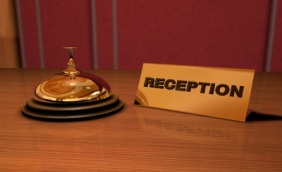 I)Hotels jobs/ positions.1/Link the jobs (A) with the descriptions.A=General Manager/Room Service Delivery Personnel/-Housekeeper/-Front Desk Clerk/ Conciergea.__________________He/she is the person who will check you in and out. She finds your reservation, helps you fill out any necessary paperwork and provides directions to your room. She/He is usually the first hotel position employee you will encounter.b.__________________He/she is responsible for cleaning the rooms on a daily basis. She will also fill requests for things such as extra towels. Usually the housekeepers are on duty from early morning until around 4 pm.c.__________________He/She oversees day-to-day operations. He/she may assist with check in and checkout during busy times. He/She is the person to go to with complaints or compliments about hotel staff, food or your room.d.__________________Many expensive hotels offer ____________services. These people perform extra services for the guests such as ordering transportation, arranging sightseeing tours or ordering massages. He/ she  often helps with tasks a tourist may not know how to do.e._________________Many hotels have their own restaurant on the premises. Most offer room service to their guests. Simply call the restaurant from your room and order your meal and the room service personnel will bring it to your room as quickly as possible.Other Hotel PositionsRead the following text and underline the 4 other hotel positions.Other hotel positions include bellhops, who carry your luggage to and from your room for you. Courtesy van drivers take you to nearby destinations such as the airport or attractions in the area. Pool attendants provide towels and keep the pool area clean. Lifeguards watch people swim in the pool and render assistance if and when necessary. Maintenance people keep the hotel in tiptop shape fixing everything from burnt out light bulbs to a stopped-up toilet in your room.AT THE FRONT OFFICE1.ComprehensionA-Listen and underline the correct alternative. (HR2 p.4)1.Caller 1 wants to book a room/speak to a guest.2.Caller 2 can’t speak to the manager as the line’s busy/he’s not in his office.3.Reception takes a message to say the manager is late/ Mr Cole is late.4.Caller 3 wants to book a room/table.5.Caller 4 asks for room 256/296.6.Reception tells him there’s no answer/ the line ‘s busy.7.Caller 5 for room 745 leaves a message on voicemail/ says he’ll call back.8.Caller 6 for Mrs Perez is told the phone’s ringing/ the line’s busy.B-Listen again and complete the sentences.1…………………………….Marina,…………………………………….  Anita.  Can ……………………………………….. ?2.Just a moment. I’ll …………………………………………… to reservations.3.Who ………………………………………………, please ?4… at the moment. Could ………………………………… a message ?5.I’d like to ………………………………………………. for dinner.6.I’m afraid the ………………………………………………..7.Would you like ………………………………………….. a message on voicemail ?8.No, thanks. I …………………………………………………later.2.STRUCTURESA-Answer1.You are the client. You are calling for  a room. What do you say.2.a-You are at reception. A caller wants to talk to the manager. What do you say ?B-the manager is not at his office. What do you say ?c-There’s a problem with the line. What do you say ?d-Offer to leave a message on voicemail.e-What do you say to make the caller wait and be patient?B- Match the incoming calls with the response.  P5C-Now work with a partner. Use the prompts to make requests and offer help.Example.A/ I ‘d like to book a table for dinner.B/ Just a moment. I’ll put you through to the restaurant.3.TRAINING Follow-up work / AssessmentA.Work with a partner to practise the calls. Take turns to be switchboard (S) and caller (C).1.S : Greet callerC : Ask to book roomS : Put through to reservations.2.C : Ask to speak to manager.S :Line busy/ offer to take messageC : Give phone number.3.C :Ask for room 483S : No answer / offer to take messagesay you’ll call back.C : Say you’ll call back.4.S :Greet callerC :Say you’ll call backS :Connect to restaurant.B-Number the sentences in the order you find logical/ meaningful. (HR 2,P.5)a-□ Would you like to reserve a parking space ?b-□ That’s fine… I’ve made a note of your late arrival.c-□ Could  you hold our room ?d-□  Are you arriving by car ?e-□ I’ll arrange an extra bed in your room.f-□ Can I have your car registration ?g-□ What name is it, please ?h-□ Can I  help you with anything else ? TAKING RESERVATIONS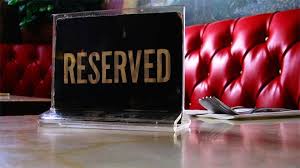 I)Comprehension-What the customer wants-What she is answered-Was the reception helpful, professional ?2. STRUCTURES.A-Answer1.You are a guest. Ask for accommodation at the French Caribbean Hotel.1.You are at reception. Ask the guest about the type of room she/he wants.2.Tell the guest that you are checking his reservation (one double, one twin… for 3 nights)3.Ask the guest about his/her identity (name, spelling)4.Ask the guest about his phone number.5.Ask him/her about his credit card number.3.GRAMMARPrepositions of time.Complete the sentence with the correct prepositions.1.L’d like to book accommodation………….three nights, ……Tuesday the 6th …..Friday the 9th of April.2.We’ll arrive ……………….. Tuesday ………………four o’clock.3.We’ll let you know ……….Wednesday at the latest.4.The shop normally closes …………6p.m but once a month it’s open ………8 p.m5.The hotel closes ………………..six weeks ……………………….winter.6.The door is locked …………………….11p.m. Please ring the bell if you arrive………………..11p.m.CHANGING AND CANCELLING RESERVATIONS1.Comprehension A.Listen. Take notes and say what you understand about any changes to the reservations.(HR piste 7 p.9)2.Training.A. Work with a partner. (FICHE A PHOTOCOPIER) Take turns to be caller and receptionist. Choose one of the reservations and practise changing it.Caller : Decide on two things you need to change and call the hotel.Receptionist : Answer the call and make a note of any changes to the reservation.B.Work with a partner.1. You’re going to New York on business with colleagues. Call the French Caribbean Hotel and reserve rooms. Use this information.2.Call the hotel again to change your reservation. You are now arriving on Tuesday 16th December and staying until SUnday 18th December. Mr and Mrs Thuram can’t go. Comprehension1.Listen to the five calls and complete the table.2.Put the phrases in the correct order to make sentences.1.Please / moment / One2.that night / fully booked / We’re3.a double room / I’d like to / for two nights / book4.We don’t have / left / I’m afraid / for those dates / any double rooms5.that week / closed / the hotels’s / for refurbishment / Unfortunately6. not reopening / till / We’re / Saturday the 9th of March7.but / that day / I’m sorry / with a business conference / we’re very busy8.for /is / How many / it ?STRUCTURES / LANGUAGE STUDY1.You are a customer. You want to book a room.I’m looking for a room for…2.You’re at reception. You don’t have rooms. What do you say ?a-i’m sorry. We don’t. We ‘re fully booked that night.b-we don’t have any books left for those dates.c-I’m sorry, but unfortunately, the hotel’s closed that week.d-I’m sorry but we’re busy that day.3.A guest wants to book a table with a view of the ocean. But it is not available. What do you say ?I’m afraid all the tables with a view of the ocean.3.Work with a partner. Use the prompts to practise dealing with booking enquiries. Take turns to be caller and receptionist.COMPREHENSIONACTIVITY1.Make two calls to the French Caribbean Hotel to make reservations. 1.Make two calls to the French Caribbean Hotel to make reservations. FINAL TASKExplain in a 5 minute intervention  what your job is like as a front desk clerk. Speak about its advantages and drawbacks. Say why it is a very strategic position in the hotel.SEANCE 1 : AT THE FRONT DESK1-□  book / table for dinner.2-□  speak / manager3-□  leave / message for Mw Li4-□  speak / Mrs Barras in 7455-□  book / room6-□  leave : voicemail message for Mr Barnes.a-Try / officeb-connect / reservationsc-put through / her room.d-connect / his voicemail.e-put through / restaurantf-have / name and contact numberSEANCE 2 : Names(your name, Mr and Mrs Thuram, Ms DonkeyArrivalWednesday 14th DecemberDepartureSaturday 17th DecemberRooms3Room typesA single for you, a double for Mr and Mrs Thuram, a single for Ms Donkey.Mobile number0696 730 589Credit card details0008 4777 5555, expiry date 10/20, security number 324TURNING DOWN BOOKING The guest would like …Why it’s not possible1.A double room for one night 8th of FebruaryThe hotel’s fully booked2. A double room for one night for 2 nights from Thursday the 14th to Saturday the 16thA music festival.3.a family room for one weekThe hotel is closed for refurbishment4.book a table for lunch on Wednesday, for 10 people,A business conference5.a table for dinner on Friday evening, for 2 people at the window with a view of the harbourThey are reservedCaller requestsReceptionistFamily room for 2 nights (12th-14th December)No family room availableTable for 6Fully bookedSingle room for 7th MayHotel closedTable for 12 for lunch tomorrowVery busy/ wedding partyTable with view of parkNo tables with view of parkSUGGESTING  ALTERNATIVESAlternative proposedAccept / Reject1.Try the Station HotelAccept2.A family room with a double and single bedAccept3.Partner hotel, the international in HightownReject the offer4.The terrace bar, a table for 10Reject the offer5.A table for 2 in the corner overlooking the gardenacceptCallerReception1.double room / sea view / 3 nights (22 nd-25th August)No double room left : alternative=2 twin rooms (same price)2.table for seven / upstairs / 8 pm. Tuesday 14th FebruaryNo tables upstairs (closed this time of year / alternative = table at window downstairs.CallerReception1.table for 20 (sister’s 21st birthday) / restaurant dining roomdining room full (wedding) / alternative = table in Sunshine – offer same menu as in dining room2.Family room / two weeks / 10th-24th FebruaryHotel closed in February for holiday / alternative = Lekeside Hotel (0696 555 438)